МУ «Тихвинская централизованная библиотечная система»Инновационно – методический отдел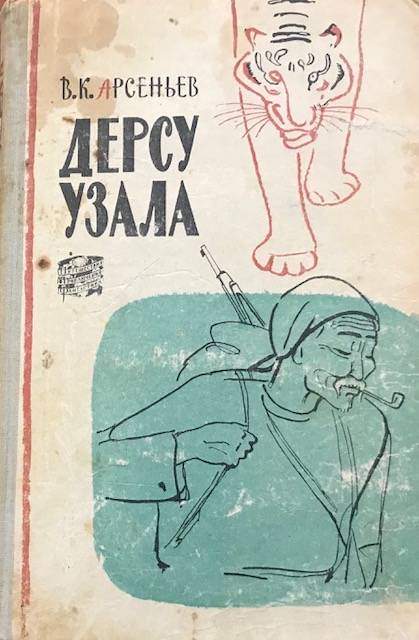 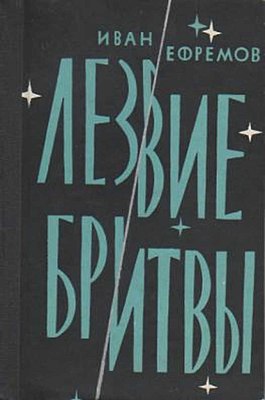 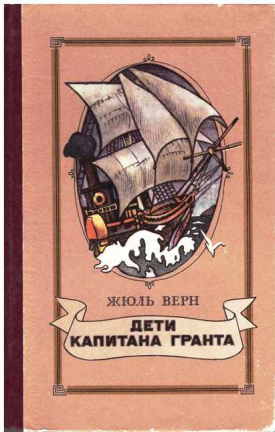 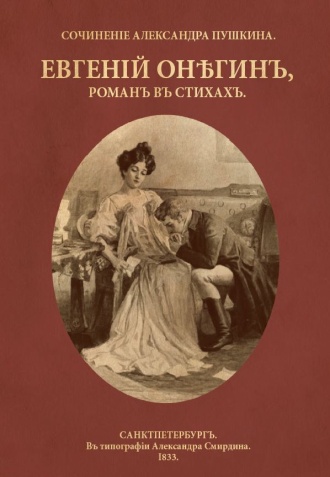 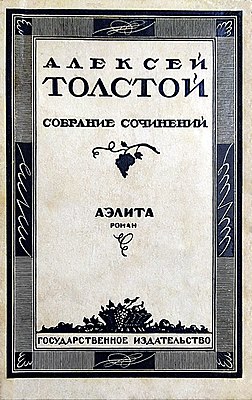 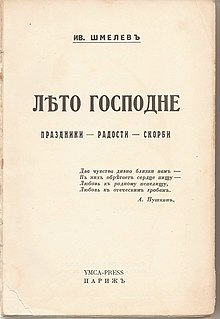 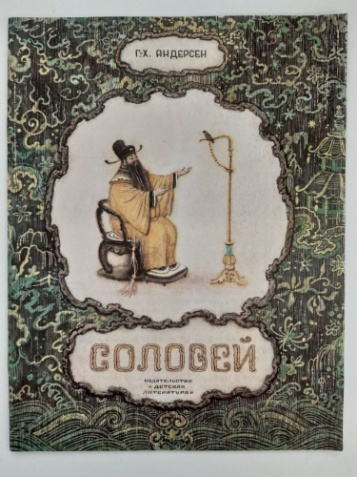 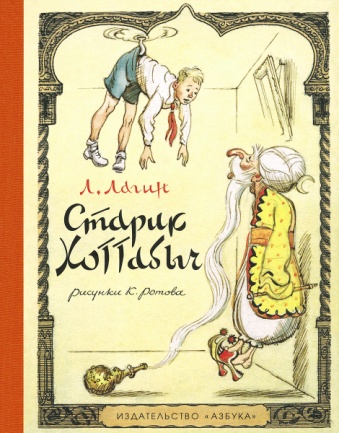 40 лет1983 год:♦   Д.М. Балашов «Симеон Гордый»  ♦  С.Д. Довлатов «Заповедник»50 лет1973 год:●  Б.Л. Васильев «Не стреляйте в белых лебедей»●  В.Ф. Тендряков «Весенние перевёртыши»                                      55 лет1968 год: ◊  А. Хейли «Аэропорт»◊  А.И. Солженицын «В круге первом» 60 лет1963 год:♦  А.С. Иванов «Тени исчезают в полдень»♦  И.А. Ефремов «Лезвие бритвы»                   65 лет1958 год:●  Н.Н. Носов «Незнайка в Солнечном городе» ●  Ф.А. Абрамов «Братья и сестры» 70 лет1953 год:♦  Р. Брэдбери «451 градус по Фаренгейту» 75 лет1948 год:◊ А.Н. Рыбаков «Кортик» ◊  И.С. Шмелев «Лето Господне» 80 лет                                                                                         1943 год:♦  А. де Сент-Экзюпери «Маленький принц» ♦  М.М. Пришвин «Лесная капель» ♦  И.А. Бунин «Тёмные аллеи» (рассказ)85 лет1938 год:●  Л. Лагин «Старик Хоттабыч»90 лет1933 год:◊  А. Гайдар «Сказка о военной тайне» ◊  В.Я. Шишков «Угрюм – река»	       95 лет1928 год:♦  Ю.К. Олеша «Три толстяка» ♦  В.В. Бианки «Лесная газета»♦  А.Р. Беляев «Человек-амфибия»♦  А.С. Грин «Бегущая по волнам» ♦  И. Ильф и Е. Петров «Двенадцать стульев» 100 лет1923 год:●  Д.А. Фурманов «Чапаев» ●  А.С. Грин «Алые паруса»●  В.К. Арсеньев «Дерсу Узала» ●  К.И. Чуковский «Мойдодыр»●  А.Н. Толстой «Аэлита»105 лет1918 год:◊  А.А. Блок «Двенадцать»◊  В.В.Маяковский «Мистерия-буфф»                                                                            110 лет1913 год:♦  С.А. Есенин «Берёза» ♦  Б. Шоу «Пигмалион» 115 лет1908 год:●  М. Метерлинк «Синяя птица» ●  А.И. Куприн «Суламифь» 120 лет1903 год:♦  А.П. Чехов «Вишнёвый сад» ♦  Л.Н. Толстой «После бала»♦  Р.А. Кудашева «В лесу родилась ёлочка» (песня)125 лет1898 год: ◊  А.П. Чехов «Человек в футляре», «Крыжовник»,                           «О любви»,  «Ионыч»140 лет1883 год:●  Р.Л. Стивенсон «Остров сокровищ»●  Д.В. Григорович «Гуттаперчевый мальчик»●   Ги де Мопассан «Жизнь» 145 лет  1878 год:●  Ж. Верн «Пятнадцатилетний капитан» 150 лет1873 год:◊  А.Н. Островский «Снегурочка»◊  Н.С. Лесков «Очарованный странник»◊  Н.А. Некрасов «Русские женщины»155 лет1868 год: ♦  Ф.М. Достоевский «Идиот» ♦  Ж. Верн «Дети капитана Гранта» 160 лет1863 год:●  В.И. Даль «Толковый словарь живого великорусского                             языка» ●  Н.А. Некрасов «Мороз, Красный нос» ●  А.К. Толстой «Князь Серебряный»165 лет1858 год:●  И.С. Тургенев «Ася» ●  М. Рид «Оцеола, вождь семинолов» 175 лет1848 год:◊  Ф.М. Достоевский «Белые ночи» 180 лет1843 год:●  Х.К. Андерсен «Соловей», «Гадкий утенок» 185 лет1838 год:♦  Ч. Диккенс «Оливер Твист» ♦  М.Ю. Лермонтов «Песня про царя Ивана Васильевича, молодого опричника и удалого купца Калашникова» ♦  Х.К. Андерсен «Стойкий оловянный солдатик» 190 лет1833 год:◊  А.С.Пушкин «Евгений Онегин» 195 лет1828 год:♦  А.С. Пушкин «Полтава»200 лет1823 год:●  Д.Ф. Купер «Пионеры» ●  В. Скотт «Квентин Дорвард» 205 лет1818 год:◊  В. Скотт «Эдинбургская темница»210 лет1813 год:●  Д. Остин «Гордость и предубеждение» 215 лет1808 год:♦  В.А. Жуковский «Людмила»320 лет1703 год:◊  Л.Ф. Магницкий «Арифметика, сиречь наука        числительная» 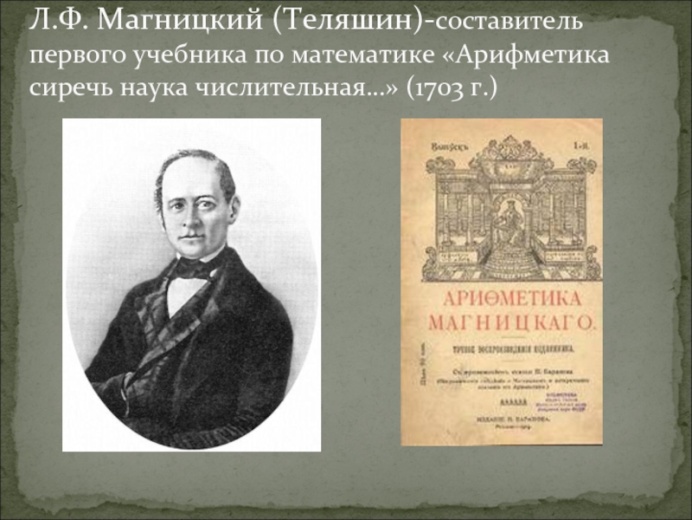 430 лет1593 год:◊  У. Шекспир «Укрощение строптивой» 950 лет1073 год:●  «Изборник Святослава» - одна из древнейших русских рукописей, своего рода «богословская энциклопедия» из более 380 статей, принадлежащих 25 авторам 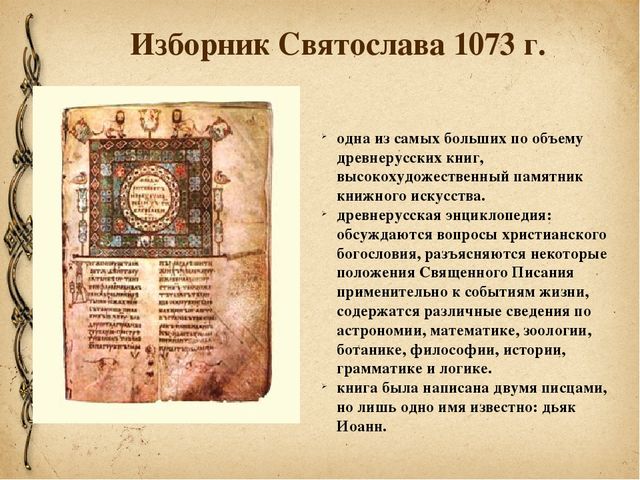 